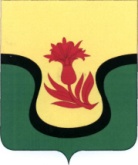 РОССИЙСКАЯ ФЕДЕРАЦИЯАДМИНИСТРАЦИЯ ПЕРВОМАЙСКОГО СЕЛЬСКОГО ПОСЕЛЕНИЯАГАПОВСКОГО МУНИЦИПАЛЬНОГО РАЙОНАЧЕЛЯБИНСКОЙ ОБЛАСТИПОСТАНОВЛЕНИЕ от 08 декабря 2022 года                                                                     № 88«Об утверждении правил к порядку разработки и принятия правовых актов о нормировании в сфере закупок для обеспечения нужд администрации Первомайского сельского поселения  и подведомственных казенных учреждений, бюджетными учреждениями, содержанию указанных актов и обеспечению их исполнения»В соответствии с частью 4 статьи 19 Федерального закона "О контрактной системе в сфере закупок товаров, работ и услуг для обеспечения государственных и муниципальных нужд", постановлением Правительства Российской Федерации от 18.05.2015 N 476 "Об утверждении общих требований к порядку разработки и принятия правовых актов о нормировании в сфере закупок, содержанию указанных актов и обеспечению их исполнения", администрация Первомайского сельского поселенияПОСТАНОВЛЯЕТ:1.Утвердить прилагаемые Правила к порядку разработки и принятия правовых актов о нормировании в сфере закупок для обеспечения нужд администрации Первомайского сельского поселения и подведомственных казенных учреждений, бюджетными учреждениями, содержанию указанных актов и обеспечению их исполнения (Приложение).2.Опубликовать настоящее Постановление в газете "Агаповский Вестник",  разместить на официальном сайте администрации Первомайского сельского поселения и   на официальном сайте www.zakupki.gov.ru.Глава поселения                                                               М.А. НабиеваПриложение
к Постановлению
Администрации Первомайского сельского поселенияОт 08.12.2022г. № 88ПРАВИЛАк порядку разработки и принятия правовых актов о нормировании в сфере закупок для обеспечения нужд администрации Первомайского сельского поселения Агаповского муниципального района Челябинской области и подведомственных казенных учреждений, бюджетными учреждениями, содержанию указанных актов и обеспечению их исполнения.1. Настоящие требования определяют порядок разработки и принятия, содержание, обеспечение исполнения правовых актов:1) администрации Первомайского сельского поселения Агаповского муниципального района Челябинской области (далее – администрации Первомайского сельского поселения), утверждающих:- правила определения нормативных затрат на обеспечение функций муниципальных органов (далее – нормативные затраты);- правила определения требований к отдельным видам товаров, работ, услуг (в том числе предельные цены товаров, работ. Услуг), закупаемым для обеспечения муниципальных нужд;2) администрации Первомайского сельского поселения, утверждающих:- нормативные затраты на обеспечение функций муниципальных органов;- требования к отдельным видам товаров, работ, услуг (в том числе предельные цены товаров, работ, услуг), закупаемым муниципальными органами и подведомственными им муниципальными казенными, бюджетными учреждениями.2. Правовые акты, указанные в подпункте 1 пункта 1 настоящих требований, в течение 5 рабочих дней со дня их принятия размещаются в единой информационной системе в сфере закупок товаров, работ, услуг для обеспечения государственных и муниципальных нужд (далее – ЕИС).3. При обосновании объекта и (или) объектов закупки учитываются изменения, внесенные в правовые акты, указанные в абзаце втором подпункта 2 пункта 1 настоящих требований, до представления распределения бюджетных ассигнований в соответствии с порядком и методикой планирования бюджетных ассигнований бюджета сельского поселения.4. Правовые акты, указанные в подпункте 1 пункта 1 настоящих требований, подлежат изменению в случаях изменения законодательства РФ и иных нормативных правовых актов о контрактной системе.5. Правовые акты, предусмотренные подпунктом 2 пункта 1 настоящих требований, пересматриваются по необходимости.Администрация Первомайского сельского поселения не реже одного раза в год до 07 сентября предшествующего года финансового планирования вносят изменения в правовые акты в следующих случаях:Изменение функций и полномочий сельского поселения;Изменение стоимости планируемых к приобретению товаров, работ, услуг;Изменение законодательства РФ и иных нормативных правовых актов о контрактной системе.6. Внесение изменений в правовые акты, указанные в подпункте 2 пункта 1 настоящих требований, осуществляется в порядке, установленном для их принятия.7. Правовой акт, предусмотренный абзацем вторым подпункта 1 пункта 1 настоящих требований, должен содержать:1) порядок расчета нормативных затрат, в том числе формулы расчета;2) обязанность определить порядок расчета нормативных затрат, для которых порядок расчета не определен постановлением администрации Лебедевского сельского поселения;3) требование об определении нормативов количества и (или) цены товаров, работ, услуг, в том числе сгруппированных по должностям работников и (или) категориям должностей работников.8. Правовой акт, предусмотренный абзацем третьим подпункта 1 пункта 1 настоящих требований, должен содержать:1) порядок определения значений характеристик (свойств) отдельных видов товаров, работ, услуг (в том числе предельных цен товаров, работ, услуг), включенных в утвержденный постановлением администрации Первомайского сельского поселения перечень отдельных видов товаров, работ, услуг;2) порядок отбора отдельных видов товаров, работ, услуг (в том числе предельных цен товаров, работ, услуг), закупаемых администрацией Первомайского сельского поселения, подведомственным ей муниципальным казенным учреждением (далее – ведомственный перечень);3) форму ведомственного перечня.9. Правовой акт, предусмотренный абзацем вторым подпункта 2 пункта 1 настоящих требований, должен содержать:1) порядок расчета нормативных затрат, для которых правилами определения не установлен порядок расчета;2) нормативы количества и (или) цены товаров, работ, услуг, в том числе сгруппированные по должностям работников и (или) категориям должностей работников.10. Правовой акт, предусмотренный абзацем третьим подпункта 2 пункта 1 настоящих требований, должен содержать следующие сведения:1) наименования заказчиков, в отношении которых устанавливаются требования к отдельным видам товаров, работ, услуг (в том числе предельные цены товаров, работ, услуг);2) перечень отдельных видов товаров, работ, услуг с указанием характеристик (свойств) и их значений.11. Нормативы количества и (или) цены товаров, работ, услуг разрабатываются индивидуальные, установленные для каждого работника, и (или) коллективные, установленные для нескольких работников.12. Требования к отдельным видам товаров, работ, услуг и нормативные затраты применяются для обоснования объекта и (или) объектов закупки соответствующего заказчика.13. В соответствии с законодательными и иными нормативными правовыми актами, регулирующими осуществление контроля и мониторинга в сфере закупок, муниципального финансового контроля, в ходе контроля и мониторинга в сфере закупок осуществляется проверка исполнения заказчиками положений правовых актов администрации сельского поселения, утверждающих требования к закупаемым ею и подведомственным указанным казенным учреждением отдельным видам товаров. работ, услуг (в том числе предельные цены товаров, работ, услуг) и (или) нормативные затраты. 